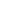 BORANG PENILAIAN KERJA PRAKTEKNama Mahasiswa	: ................................................................................................................NIM	: ................................................................................................................Waktu Kerja Praktek	:  ...............................................................................................................Judul Laporan Kerja Praktek	: ................................................................................................................	  .................................................................................................................	  .................................................................................................................Pengantar :		Tujuan dari formulir ini adalah memberikan feedback (masukan) kepada mahasiswa kerja praktek mengenai pekerjaan selama kerja praktek, kemampuan profesionalisme, dan kompetensi yang diharapkan. Mohon berikan penilaian dengan objektif dan diskusikan hal ini dengan mahasiswa kerja praktek. Penilaian menggunakan rangking dari 1 hingga 5 (lingkari nilai yang sesuai dengan penilaian):1 = Tidak memuaskan		(Tidak pernah menunjukkan kemampuan/tidak memenuhi harapan)2 = Perlu Peningkatan		(Jarang menunjukkan kemampuan/jarang memenuhi harapan)3 = Cukup			(Kadangkala menunjukkan kemampuan/memenuhi harapan)4 = Baik			(Sering menunjukkan kemampuan/kadangkala melampaui harapan)5 = Sempurna			(Selalu menunjukkan kemampuan/konsisten melampaui harapan)N/A 				(Tidak dapat dinilai karena tidak dilakukan pada kerja praktek)Kemampuan untuk BelajarKemampuan Membaca/Menulis/Komputasi Kemampuan Mendengarkan dan Berkomunikasi LisanKemampuan Berpikir Kreatif dan Memecahkan MasalahKemampuan Profesional dan Pengembangan KarirKemampuan Interpersonal dan Kerja Sama TimKemampuan BerorganisasiKemampuan Kerja DasarPerformasi KeseluruhanApakah anda berminat untuk mensupervisi kembali mahasiswa dari Rekayasa Pertanian Sekolah Ilmu dan Teknologi Hayati?Iya			Tidak			Tidak PastiBila anda menjawab tidak, mohon jelaskan alasan andaApabila anda memiliki wewenang untuk menentukan mahasiswa kerja praktek pada organisasi anda, apakah organisasi anda berminat untuk menerima mahasiswa dari Rekayasa Pertanian Sekolah Ilmu dan Teknologi Hayati sebagai mahasiswa kerja praktek?Iya			Tidak			Tidak PastiBila anda menjawab tidak, mohon jelaskan alasan andaApakah anda akan memberikan rekomendasi baik bila mahasiswa ini meminta rekomendasi berkaitan dengan pengembangan karir yang bersangkutan? Iya			Tidak			Tidak PastiBila anda menjawab tidak, mohon jelaskan alasan AndaBila anda memiliki wewenang untuk menerima mahasiswa ini sebagai anggota organisasi/karyawan pada perusahaan, apakah anda akan menerima mahasiswa ini?Iya			Tidak			Tidak PastiBila anda menjawab tidak, mohon jelaskan alasan andaSecara garis besar bagaimana anda menilai mahasiswa ini selama proses kerja praktek yang telah dijalankan (pilih salah satu).Tidak memuaskanKurangRata-rataBaikLuar BiasaKomentar TambahanTuliskan komentar tambahan pada kotak di bawah ini bila diperlukanApakah anda telah mendiskusikan mengenai penilaian ini dengan mahasiswa kerja praktek?SudahBelumNama Pembimbing Kerja Praktek 	: ______________________ Tanggal Penilaian Kerja Praktek 	:  ______________________Tanda Tangan (dibubuhi cap)		:  ______________________1.Mengamati dan/atau memperhatikan orang lain.12345N/A2.Menanyakan pertanyaan dengan tujuan yang jelas dan berkaitan dengan pekerjaan yang dilakukan.12345N/A3.Mencari tahu dan menggunakan sumber daya yang sesuai untuk membantu pekerjaan.12345N/A4.Bertanggung jawab ketika melakukan kesalahan dan belajar dari pengalaman tersebut.12345N/A5.Terbuka untuk mendapatkan pengalaman baru; mengambil resiko yang tepat dan terukur12345N/AKomentar :1.Membaca, memahami, dan mengikuti instruksi tertulis.12345N/A2.Mengkomunikasikan ide dan konsep secara jelas dalam bentuk tulisan.12345N/A3.Menggunakan prosedur matematis yang tepat untuk menyelesaikan tugas yang diberikan.12345N/AKomentar :1.Mendengarkan orang lain dengan sikap aktif dan memperhatikan12345N/A2.Memahami dan mengikuti instruksi lisan12345N/A3.Secara efektif berpartisipasi pada pertemuan12345N/A4.Menunjukkan kemampuan komunikasi lisan yang efektif12345N/AKomentar :1.Mencari tahu untuk mengerti dan memahami “gambaran besar” dari pekerjaan yang dilakukan.12345N/A2.Memecahkan tugas/masalah kompleks menjadi bagian-bagian kecil yang lebih mudah untuk diselesaikan.12345N/A3.Brainstorms/mengembangkan opsi dan ide.12345N/A4.Menghargai masukan dan ide dari sumber lain atau orang lain.12345N/A5.Menunjukkan kemampuan untuk menganalisa12345N/AKomentar :1.Mencari tahu kekuatan dan kelemahan pribadi.12345N/A2.Menunjukkan motivasi dalam melakukan pekerjaan.12345N/A3.Menunjukkan kemampuan untuk menentukan prioritas dan tujuan.12345N/A4.Menunjukkan perilaku dan sikap profesional.12345N/A5.Mengatur harapan pribadi sehingga konsisten dan peran dalam pekerjaan.12345N/A6.Menunjukkan keinginan dalam menentukan arah karir berkaitan dengan pekerjaan yang dilakukan.12345N/AKomentar :1.Memiliki hubungan yang efektif dengan anggota tim/ sesama pekerja.12345N/A2.Mengendalikan dan menyelesaikan konflik dengan cara yang efektif.12345N/A3.Mendukung dan berkontribusi pada atmosfir kelompok.12345N/A4.Mengendalikan emosi selama melakukan pekerjaan.12345N/A5.Menunjukkan kepercayaan diri dengan perilaku yang pantas.12345N/AKomentar :1.Mencari tahu untuk memahami dan mendukung misi dan tujuan dari organisasi tempat kerja praktek.12345N/A2.Berbaur dengan norma dan harapan dari organisasi tempat kerja praktek.12345N/A3.Bekerja di dalam otoritas dan jalur pengambilan keputusan yang tepat pada organisasi tempat kerja praktek.12345N/A4.Melakukan interaksi yang efektif dan pantas dengan atasan (supervisor).12345N/AKomentar :1.Tepat waktu dalam memulai dan mengakhiri pekerjaan sesuai dengan perintah.12345N/A2.Hadir pada setiap sesi kerja dan pertemuan yang direncanakan sebelumnya.12345N/A3.Menunjukkan perilaku positif dan membangun.12345N/A4.Membawa nilai-nilai dan integritas pada pekerjaan. 12345N/A5.Berperilaku etis dan pantas selama bekerja12345N/AKomentar :